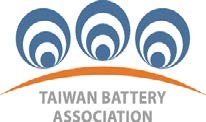        社團法人台灣電池協會徵展函            日本國際二次電池展覽會        2024年2月28日～3月1日日本東京有明展覽中心 【展會介紹】 Battery  Japan  日本國際二次電池展聚集日本一線二次電池及相關產業廠商，如 Panasonic,  Sony, Hitachi Maxell, Sanyo, GS Yuasa, NEC Tokin, Sanyo GS Soft energy, Shin-Kobe Electric Machinery, Samsung SDI, LG Chemical, BYD Company, Tianjin Lishen Battery, Shenzhen Bak Battery, ATL 等，共吸引300餘 家相關業者參展，參觀買家來自二次電池生産厰、便擕式設備生産厰、二次電池用戶、大學/國立研究所、次世代汽車生産厰、電子產品生産厰、大學/國立研究所及其他二次電池相關企業，成為亞洲最大、最專業 的二次電池展，同期與 H2 & FC Expo(日本國際氫能源燃料電池展)、PV Expo(日本國際太陽能光電展)、Smart Grid(日 本國際智慧電網技術商展)、Wind Expo (日本國際風力發電展)、Biomass Expo(日本國際生質能源展)，統稱Japan Renewable Energy Week(日本國際再生能源週)，締造日本規模最大的國際級再生能源專業展。大會官方網址：http://www.batteryjapan.jp【日本二次電池產業】  二次電池指可重覆充電使用，如鎳鎘、鎳氫與鋰電池(合稱小型二次電池)、鉛酸蓄、太陽能、燃料與  鋰高分電池。隨著關鍵技術的突破、環保議題及3C 產品對電池使用延續需求強烈，日本掌握全球 65%小  型二次電池市場，具有寡佔市場的地位。目前二次電池以鎳氫電池為主流，在油電混合轎車市場佔90%以  上市場份額。而鋰離子電池和電容器電池由於成本高，尚未普及。預計隨著成本調降的走勢，2010年以後，鋰離子電池及電容器電池將成為主流電源系統，市場也將由增長期進入成熟期。 ※展覽時間：2024年2月28日～3月1日(共 3 天) ※展覽地點：日本東京有明展覽館 ※主要展品：◎二次電池展，共分為五大專區：充電電池、模組(Rechargeable Battery Zone)、材料、元件 (Material & Component Zone)、製造設備(Manufacturing Equipment Zone)、檢查、測試、評估(Inspection / Testing / Evaluation Zone)、其他相關應用(Related Apparatus)。  ※台灣館攤位：裝潢包含「台灣館」整體形象裝潢、隔間牆、地毯、海報 2 幅(A0)、投射燈 3 盞、會議桌 1 張、折椅 4 張、可鎖矮櫃 1 個、插座 1 組、名片盒、型錄架、垃圾桶等。(除上述內容,可另※非會員將不提供補助TBA－2024年日本國際二次電池展【報名表】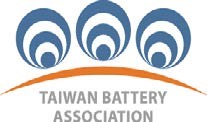 報名方式: 請將本報名表填妥後連同匯款水單，以 E-mail 寄回協會，始完成報名手續。  繳費方式：1. 匯款入帳：帳號 156-001-001221 土地銀行 005-1563                           工研院分行戶名：社團法人台灣電池協會.   (匯款時請務必填寫公司名稱)    2. 開立即期支票：抬頭請開社團法人台灣電池協會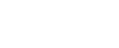   郵寄地址：另行通知 以上可依貴公司之便採取上列任一種方式繳納。 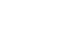  本會會員依財政部 85.9.25 台財稅第 851917276 號函適用營業稅法第八條第一項第十一款免徵營業稅，開立收據。  退展：於 112年 08 月 31 日前退展者退還 30% 攤位費；於 112 年 09 月 1 日之後退展及展覽期間人員或展品未至現場者，恕不退還所繳費用，攤位由本會全權處理。 報名時請勾選需求轉角攤位及繳交轉角費，轉角及選位將於9月20日召開展前說明會議，以攤位數多及繳費的先後順序修先選位。 此致 台灣電池協會 	公司印章： 	  負責人印章：   外加購以及依各人需求調整設計) ※承辦人：詹國立 電話：(02) 2902-9005      Email :tba@taiwanbattery.org.tw 公 司 中文： 中文： 中文： 名 稱 英文： 英文： 英文： 地 址 中文(通訊)： 中文(通訊)： 中文(通訊)： 地 址 英文(通訊)： 英文(通訊)： 英文(通訊)： 電 話 電 話  (         )                              分機 手機 電池展連絡人 電池展連絡人 職稱  	E-Mail  	E-Mail 網址 電 話 電 話 (         )                              分機 手機 展品運送連絡人 展品運送連絡人 職稱 E-Mail E-Mail 網址 基本攤位費用 基本攤位費用 □每個攤位8.1平方公尺 (3M×2.7M)： 即日起~攤位額滿為止（共9個攤位）(其中2個為轉角位）。   1.112年08月31日前，每個攤位為新台幣22萬元，112年09月1日起恢復每個攤位新台幣26萬元整。（非會員每個攤位為26萬元整，另加收5%稅金）請於繳交報名表後之2週內完成繳費，如逾期未繳則恢復原價為26萬元整。    2.本費用包含空地及裝潢費（不包含展品運費、人員住宿差旅..等費用）   3.本費用因開立收據,故不含5%之稅金/非會員開立發票. 預訂攤位數：□1 個攤位 □2 個攤位 □3 個攤位 □ 其他        □每個攤位8.1平方公尺 (3M×2.7M)： 即日起~攤位額滿為止（共9個攤位）(其中2個為轉角位）。   1.112年08月31日前，每個攤位為新台幣22萬元，112年09月1日起恢復每個攤位新台幣26萬元整。（非會員每個攤位為26萬元整，另加收5%稅金）請於繳交報名表後之2週內完成繳費，如逾期未繳則恢復原價為26萬元整。    2.本費用包含空地及裝潢費（不包含展品運費、人員住宿差旅..等費用）   3.本費用因開立收據,故不含5%之稅金/非會員開立發票. 預訂攤位數：□1 個攤位 □2 個攤位 □3 個攤位 □ 其他        □每個攤位8.1平方公尺 (3M×2.7M)： 即日起~攤位額滿為止（共9個攤位）(其中2個為轉角位）。   1.112年08月31日前，每個攤位為新台幣22萬元，112年09月1日起恢復每個攤位新台幣26萬元整。（非會員每個攤位為26萬元整，另加收5%稅金）請於繳交報名表後之2週內完成繳費，如逾期未繳則恢復原價為26萬元整。    2.本費用包含空地及裝潢費（不包含展品運費、人員住宿差旅..等費用）   3.本費用因開立收據,故不含5%之稅金/非會員開立發票. 預訂攤位數：□1 個攤位 □2 個攤位 □3 個攤位 □ 其他        轉角費 轉角費 □每個 8.1 平方公尺攤位 55,000 日幣(依匯款當日匯率繳納)本展將於行前說明會選位 □每個 8.1 平方公尺攤位 55,000 日幣(依匯款當日匯率繳納)本展將於行前說明會選位 □每個 8.1 平方公尺攤位 55,000 日幣(依匯款當日匯率繳納)本展將於行前說明會選位 轉角費 轉角費 註:報名時請勾選需求轉角攤位及繳交轉角費，轉角及選位將於9月20日召開展前說明會議，以攤位數多及繳費的先後順序修先選位。註:報名時請勾選需求轉角攤位及繳交轉角費，轉角及選位將於9月20日召開展前說明會議，以攤位數多及繳費的先後順序修先選位。註:報名時請勾選需求轉角攤位及繳交轉角費，轉角及選位將於9月20日召開展前說明會議，以攤位數多及繳費的先後順序修先選位。展 品 名 稱 展 品 名 稱 中文 : 中文 : 中文 : 展 品 名 稱 展 品 名 稱 展 品 名 稱 展 品 名 稱 英文:英文:英文:展 品 名 稱 展 品 名 稱 